Little Drummers Pre-School
The Drummond Community Centre
Hedge End
SO30 2AD
02381 784187
littledrummerspre-school@hotmail.co.uk
Registered Charity No: 1020274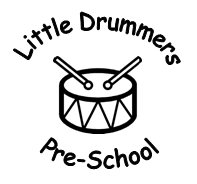 Health4.5 Ill or infectious childrenAim:We provide care for healthy children and promote this by adopting the following procedure if a child becomes unwell during the session. If staff feel that a child is too unwell to attend setting or is informed of an infectious illness by parents in the morning, they will refuse admittance of the child to the setting.Procedure:Child ill at homeParents are provided with a list of infectious diseases prior to their child starting at the setting. This outlines the name, possible signs and symptoms, the duration of the illness and how long they need to stay away from the setting. If a child is to be absent from the pre-school parents are asked to phone and inform staff of their child’s absence and the nature their illness, within an hour of their child’s start time. If the setting has not been informed a member of staff will make, contact with the family.If appropriate (infectious illness) staff will inform other parents of the illness, via a memo on tapestry. This will detail the illness the signs and symptoms and the exclusion period. Staff will be aware of illness ‘going around’ and inform parents as soon as possible. If a child requires paracetamol/ibuprofen e.g., Calpol, Nurofen, before attending pre-school for illnesses such as temperature, headaches, cold/flu like symptoms, they are to stay at home until they are clear of these symptoms. See exclusions below.Children who become unwell within settingIf children appear unwell during the day – have a temperature, sickness, diarrhoea, or pains, particularly in the head or stomach – a staff member (usually the child’s key person) will call the parents and ask them to collect the child or send a known carer to collect on their behalf. If a child has a temperature, they will be kept cool, by removing top clothing, being offered sips of cool water, and kept away from draughts. Emergency liquid paracetamol will be administered if permission is given by the parent/carer. A 04.2a medication form will be completed and available for parents to sign on collection.Their temperature will be taken using a digital ear thermometer kept near to the first aid box. A temperature is anything 38 degrees or above.If needed, the supervisor will call an ambulance for the child and the parents will be informed of where their child is being taken. The child will be required to stay away from pre-school until they are fit and well, following the exclusion periods below. High Levels of Sickness Amongst Staff or ChildrenInfections can spread easily in early years settings where groups of children, whose young immune systems are still developing, share activities and play closely together. Although most cases of illness in settings is minor, some infections have serious health implications. In all cases, infections need to be managed effectively by the setting to prevent an outbreak. This may mean short term closures. Closures may also be necessary if staff become ill and there are not enough practitioners to maintain the ratio’s determined by The Early Years Foundation Stage (2023) Statutory Requirements.If the setting does not have enough staff to admit all children expected to attend a session, they will use the following system:A tiered system, prioritised in the following order until the correct staff: child ratio is reached:Children with working parentsChildren with safeguarding needsChildren with additional needsChildren receiving Pupil Premium First come first served basis until ratio is reached.Please note: The setting will do its’ utmost best to offer every child unable to attend their session another session.Notifiable diseasesIf a child or adult is diagnosed suffering from a notifiable disease under the Public Health (infectious diseases) Regulations 1988, the GP will report this to the Health Protection Agency. When the setting becomes aware, or is formally informed of the notifiable disease, the manager informs Ofsted and acts on any advice given by the Health Protection Agency. HIV/AIDS procedureHIV virus, like other viruses such as Hepatitis, (A, B and C), are spread through body fluids. Hygiene precautions for dealing with body fluids are the same for all children and adults.Single use vinyl gloves and aprons are worn when changing children’s nappies, pants and clothing that are soiled with blood, urine, faeces, or vomit.Protective rubber gloves are used for cleaning/sluicing clothing after changing.Soiled clothing is rinsed and bagged for parents to collect.Spills of blood, urine, faeces, or vomit are cleared using mild disinfectant solution and mops; cloths used are disposed of with clinical waste.Tables and other furniture or toys affected by blood, urine, faeces, or vomit are cleaned using a disinfectant.Baby mouthing toys are kept clean and plastic toys cleaned in sterilising solution regularly.Nits and head liceNits and head lice are not an excludable condition; although in exceptional cases parents may be asked to keep the child away from the setting until the infestation has cleared.On identifying cases of head lice, all parents are informed and asked to treat their child and all the family, using current recommended treatments methods if they are found.AntibioticsIf a child or adult requires antibiotics for an illness, they will need to stay away from Pre-school for the first 24hours. This is to ensure there are no adverse effects of the medication.Exclusion periodsThis is not an exhausted list; each illness will be based on an individual basis.Adapted by- Kirsty Simpson				Committee ChairpersonPosition- Manager					Emma BrisleySign- K.Simpson					Sign- E.BrisleyDate- 31.01.24					Date- 31.01.24IllnessExclusion periodCommentsVomiting and/or Diarrhoea 48hrs after last episode of diarrhoea or vomitingTemperature24hrs after temperature has peaked and until child is feeling wellScarlet fever5 days after starting antibioticsStrep A24 hrs from 1st dose of antibioticsImmunisations24 hours from when immunisations are givenChicken poxUntil all spots have scabbed over, and child is feeling wellHand, foot, and mouthUntil all spots have scabbed and until child is feeling wellCovid-193 days after positive test and until child is feeling wellTesting is no longer recommended for young children. If your child is unwell with Covid-19 symptoms we ask you follow this exclusion periodE. coli48hrs after last episode of diarrhoeaInfluenza (Flu)Until recoveredThis can be prevented through immunisationWhooping cough5 days from commencing antibiotic treatment. If no antibiotic treatment is used 21 days from onset of illnessThis can be prevented through immunisationCold sores (herpes simplex)Until lesions are crusted over and healedMust avoid any contact with soresGerman measles (Rubella)5 days from onset of rash and child is feeling well.This can be prevented through immunisationImpetigoUntil lesions are crusted or healedAntibiotics may speed recoveryMeasles5 days from onset of rash and until the child is feeling wellThis can be prevented through immunisationRingwormUntil treatment has commencedTreatment can be sought through pharmacy. Ringworm of the scalp needs to be treated by a GP.ScabiesUntil treatment has commencedSlapped cheekNone, provided child is well enough to attendPlease inform staff if your child has slapped cheekShinglesExclusion only necessary if rash is weeping and cannot be covered. Please inform staff if your child has shinglesConjunctivitisUntil treatment has commenced, or eyes are clear.DiphtheriaUntil illness has completely clearedThis can be prevented through vaccinationGlandular feverUntil child is feeling wellHeadlice NoneTreatment is recommended. Meningitis (all types)Until fully recoveredMumps5 days from onset of swollen glands and until child is feeling wellThis can be prevented through vaccinationThreadwormNoneTreatment for infected and everyone in household is recommended